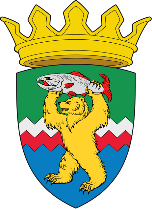 РОССИЙСКАЯ ФЕДЕРАЦИЯКАМЧАТСКИЙ КРАЙЕЛИЗОВСКИЙ МУНИЦИПАЛЬНЫЙ РАЙОНДУМА ЕЛИЗОВСКОГО МУНИЦИПАЛЬНОГО РАЙОНАРЕШЕНИЕ22 декабря 2021 г. № 1662	г. Елизово113 сессия    	Руководствуясь пунктом 2 статьи 209 Гражданского Кодекса Российской Федерации, статьей 23 Устава Елизовского муниципального района Камчатского края, Положением о порядке управления и распоряжения муниципальным имуществом в Елизовском муниципальном районе,Дума Елизовского муниципального районаРЕШИЛА:         Согласовать снос (демонтаж) объекта недвижимого имущества – здание клуба (дома культуры), кадастровый № 41:05:0101004:357, общая площадь 1283,6 кв.м, адрес объекта: Камчатский край,  г. Елизово, ул. Попова, д. 24 а.Председатель Думы Елизовского муниципального района			                   А.Ю. ЛипатовО даче согласия на снос (демонтаж) объекта недвижимого имущества